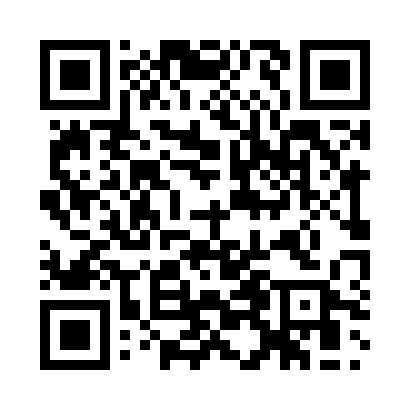 Prayer times for Angerstein, GermanyWed 1 May 2024 - Fri 31 May 2024High Latitude Method: Angle Based RulePrayer Calculation Method: Muslim World LeagueAsar Calculation Method: ShafiPrayer times provided by https://www.salahtimes.comDateDayFajrSunriseDhuhrAsrMaghribIsha1Wed3:225:521:195:228:4611:052Thu3:185:501:195:228:4811:083Fri3:145:491:185:238:4911:124Sat3:115:471:185:248:5111:155Sun3:075:451:185:248:5211:186Mon3:045:431:185:258:5411:227Tue3:045:421:185:268:5611:258Wed3:035:401:185:268:5711:259Thu3:025:381:185:278:5911:2610Fri3:025:361:185:289:0011:2711Sat3:015:351:185:289:0211:2712Sun3:005:331:185:299:0311:2813Mon3:005:321:185:299:0511:2914Tue2:595:301:185:309:0711:2915Wed2:585:291:185:319:0811:3016Thu2:585:271:185:319:1011:3117Fri2:575:261:185:329:1111:3118Sat2:575:241:185:329:1211:3219Sun2:565:231:185:339:1411:3220Mon2:565:221:185:339:1511:3321Tue2:555:201:185:349:1711:3422Wed2:555:191:185:359:1811:3423Thu2:545:181:185:359:1911:3524Fri2:545:171:195:369:2111:3625Sat2:545:161:195:369:2211:3626Sun2:535:151:195:379:2311:3727Mon2:535:141:195:379:2511:3728Tue2:535:131:195:389:2611:3829Wed2:525:121:195:389:2711:3930Thu2:525:111:195:399:2811:3931Fri2:525:101:195:399:2911:40